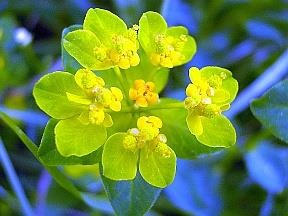 Inzichten van een zuiver lichtwezen uit zijn aardse leven voor zelfonderzoek voor de hemelse terugkeerders Volgens goddelijke instructie verwelkom ik, een zuiver hemels wezen - die in het verlossingsplan meerdere malen op aarde geïncarneerd was - alle openhartige hemelse terugkeerders die graag met God, onze hemelse geest van liefde in de Ik Ben, in hun zielenhart willen communiceren. Mijn belangrijke ervaringen en inzichten uit verschillende aardse levens hielpen mij in de meer lichtende vallei-sferen een intensief zelfonderzoek te beginnen om op de hemelse weg terug beter vooruit te komen. Ik overhandigde dit aan de geest van liefde in het hemelse wezen met het welgemeende verzoek het ooit aan de innerlijke mensen te kunnen aanbieden. Mijn hartenwens was om de spiritueel georiënteerde mensen die serieus de hemelse terugkeer beogen te helpen met kleine aanwijzingen uit mijn zelfonderzoek, zodat zij zich meer bewust worden van hun hemelse verre levenswijze, omdat zij het nog moeilijk hebben in hun realisatie en veredeling.  Ik ben erg blij dat ik nu deze transmissiemogelijkheid van de Liefdesgeest heb ontvangen in een boodschap aan de innerlijke mensen, die wordt ondersteund door enkele hemelse wezens. De hoog vibrerende goddelijke openbaringsbeelden, die uit mijn lichtbewustzijn voortkomen en ooit door mij aan de liefdesgeest werden overhandigd, stromen nu vanuit de hemelse liefdesstroom via mijn wezenskern in een subtiele energieband naar de boodschapper. Zij zijn altijd aangepast aan het zielsmenselijk bewustzijn van de verkondiger die zich vrijwillig beschikbaar heeft gesteld om de goddelijke mededeling te ontvangen. Nu doe ik verslag van hoe het mij eens verging in het aardse leven en spreek ook over mijn fouten en zwakheden, die andere mensen en uiteindelijk mijzelf leed hebben berokkend.  Waarlijk, ik was verschillende malen geïncarneerd in het aardse gewaad en met de hulp van de geest van liefde was ik eenmaal in staat om met succes de zuivering van mijn zielsbewustzijn te voltooien in de pre-celestiale, meer lichtrijke valwerelden en, na verschillende kosmische eonen van hemelse afwezigheid, gelukzalig terug te keren naar het hemelse wezen.  Jullie innerlijke mensen moeten van mij weten dat ik het heel moeilijk vond om mij te bevrijden van de vele onwerkelijke opslagplaatsen van kennis uit de werelden van de zondeval, vooral van die welke in het aardse leven mijn zielsbewustzijn sterk hadden beïnvloed op een religieuze en wereldse manier. In een aards leven raakte mijn vroegere mens, in wie mijn etherisch wezen was opgenomen, geestelijk zeer verdwaald en belast in het doolhof van deze wereld. Hij geloofde, geestelijk misleid, dat hij, indien hij enkele bijzondere wereldse bekwaamheden verwierf, daardoor, zoals vele beroemde mensen, een gerespecteerd en bewonderd persoon in een hogere maatschappij zou kunnen worden, en dat is precies wat er gebeurde.  Mijn persoon zag zichzelf als zeer belangrijk en onvervangbaar op sommige gebieden van het leven. Hij geloofde dat zonder hem alles mis zou gaan op zijn werk en in zijn uitgebreide familie. Wegens zijn bijzondere vaardigheden en deskundigheid, die hij zorgvuldig en over een lange periode had verworven, meende hij ten onrechte dat niemand hem in dit opzicht kon overtreffen. Soms hadden enkele bekende mensen zich met zijn werkterrein en taken bemoeid, maar dat kon hij niet verdragen en het was iedere keer een ramp voor hem, omdat hij er zeer boos op reageerde en mensen de schuld gaf. Hij was bang dat anderen uit onwetendheid iets verkeerds zouden doen, omdat hij al slechte ervaringen met mensen had gehad. Hij was vaak ontzet en geagiteerd wanneer mensen die hem hielpen fouten maakten in hun werk of onnauwkeurig werkten omdat zij zijn instructies niet opvolgden. Op een dag kwam hij op het punt dat hij aarzelde of weigerde iemand te laten aankloppen voor een taak en de taken die hij zichzelf had opgelegd, omdat hij in zijn overmoed geloofde dat hij over speciale vaardigheden beschikte en perfect was in de manier waarop hij werkte. Hij geloofde arrogant dat alleen hij er goed in kon zijn. Het resultaat hiervan was dat hij andere mensen niet meer vertrouwde omdat hij bevooroordeeld alleen zichzelf vertrouwde. Zo leefde hij langer in persoonlijke grootheidswaanzin en in imperialisme. Hij was zeer terughoudend om iets belangrijks voor hem uit handen te geven. Hij mat alles alleen af aan zijn prestatie- en kennissjabloon. Onbewust van zijn hemeltergend afstandelijk gedrag, dat hartelijk begrip voor zijn onvolmaakte medemensen miste, raakte hij meer en meer gewend aan deze manier van leven. Zo dreef zijn egoïstisch gedrag hem meer en meer in de richting van arrogantie, hoogmoed en imperialiteit.  Het resultaat hiervan was dat hij zichzelf zag als een trotse leider en in staat om over mensen te heersen. Hij geloofde door valse religieuze verklaringen dat hij dit mocht doen omdat God hem deze voortreffelijke vermogens om mensen te leiden en voor hem te laten werken in het menselijk bewustzijn had gegeven, zodat hij ze zou ontwikkelen en God zou behagen. Hij trachtte hen op welsprekende wijze te intimideren, zodat zij zich willoos aan hem zouden onderwerpen uit vrees voor zijn verwijten en beledigingen. Hij vond altijd mensen die hij in zijn ban kon brengen, omdat hij ze met zijn vaardige spraak wist te richten naar zijn gerespecteerde persoon en zijn eigen wil.  Ik werd mij er eens pijnlijk van bewust dat mijn vroegere mens in de andere, meer lichtende valleien misbruik had gemaakt van goedmoedige en afhankelijke mensen. Ik besefte ook dat goedhartige mensen de dominante instructies van zo'n dominante persoon slechts zwijgend opvolgen omdat zij een geschil met hem liever vermijden.  Toen ik in de buitenwereldse sferen mijn geestelijke ogen weer had geopend, werd het mij duidelijk dat mijn vroegere mens door zijn overheersende houding en levenswijze ook mij, zijn geïncarneerde ziel, had meegetrokken in het persoon-waarderende levensprincipe van de wezens van de zondeval en mij zo had toegedekt, wat de omkering is van het nederige onpersoonlijke leven van de hemelse wezens. Pas later begreep ik, door de goddelijke aanwijzingen van de geest van liefde over hemelse wezens, dat een bezwaard mens in deze wereld van de Val-wezens het heel moeilijk heeft met zijn innerlijke ziel om geestelijk te ontwaken en zijn ziels-menselijk bewustzijn af te stemmen op de innerlijke geest van liefde.  In de andere wereldse sferen had ik gedurende enige kosmische tijd niet begrepen waarom de vroegere mens mijn zielebewustzijn zo belastte met een hemelse verre levenswijze, hoewel hij godsdienstig georiënteerd was en God in de kerk herhaaldelijk om onderricht en bescherming vroeg. Soms had ik mijzelf verweten waarom ik mijn vroegere mens niet met impulsen kon bereiken en sturen, zodat hij zou veranderen in de positieve hemelse eigenschappen en gedragswijzen die nog in mijn zielsbewustzijn terug te vinden waren. Pas later in de hoger vibrerende buitenwereldse sferen was ik toegankelijk voor de geest van God en toonde hij mij in beelden de reden hiervan. Dat kwam omdat de duistere aardgebonden zielen mijn geestelijk misleide persoon zeer sterk beïnvloedden. Zij hadden er alles aan gedaan om te voorkomen dat hij uit hun lage trillingsbereik zou komen, omdat hij voor hen een goede leverancier van energie was door zijn egoïstische gedrag. Dit betekende dat hij niet toegankelijk was voor de innerlijke impulsen van de geest van liefde en ook niet toegankelijk voor mij, zijn ziel. Ik besefte pijnlijk in de andere wereldse sferen dat mijn vroegere mens lang in zelfoverschatting had geleefd, die hem er steeds weer toe aanzette zijn persoonlijke drang naar erkenning uit te leven. In mijn terugblik op vroegere mensenlevens zag ik mijn mens altijd op een persoonlijk pompeuze manier en hij stond ook graag in het middelpunt van de belangstelling van hogere sociale kringen. Van hen nam hij de stijve, verheven manier van spreken over en gaf dan uitvoerige lezingen uit zijn mentale voorraden over onderwerpen die de mensen interesseerden. Onbewust was hij afgestemd op de bewonderende energieën van de toehoorders, die hij goed wist te vermaken of zelfs te leiden. Achteraf gezien zag ik hem soms in religieus verworven gebed, maar hij verrichtte het alleen vanuit de geest. Daarom kon hij de innerlijke hemels-goddelijke bron van leven in de kern van zijn wezen niet bereiken, omdat zijn op de persoon gerichte, opgelegde levenswijze en zijn egoïstische zwerm van gedachten hem verhinderden een innige verbinding met God tot stand te brengen.  Door zijn showmanschap en zijn dominante en leidende manier van leven, verkreeg mijn vroegere mens op een omweg veel negatieve energieën uit het leven van de wereld van de zondeval, die de persoon opwaardeerden. Hoe meer mensen hij om zich heen had en hoe meer hij in het middelpunt van de belangstelling stond, hoe beter hij zich voelde door de negatieve energieën die op hem werden overgedragen.  Toen de schellen van mijn geestelijke ogen vielen in de andere wereldse sferen door mijn zelfkennis, weende ik hevig over het harteloze gedrag van mijn vroegere mens en voelde er grote wroeging over in mijn geestelijk hart. Ik vroeg alle mensen en zielen om vergeving door de innerlijke geest van liefde en overhandigde toen mijn zielenlasten aan hem voor transformatie. Daarna voelde ik me vrijer en veel comfortabeler in mijn zielsbewustzijn. Kunnen jullie hemelse repatrianten de beschrijvingen uit mijn aardse leven al begrijpen en geestelijk indelen?  In de andere wereldse sferen duurde het lang voordat ik besefte welke grote lasten mijn vroegere hooghartige mens op mij had overgedragen. Pas toen was voor mij de weg vrij naar zelfkennis, naar hartelijk berouw over mijn hemelse verre manier van zijn en verandering naar de hemelse kwaliteiten en regels van het leven. Maar mijn veredeling duurde verscheidene eonen in de etherische werelden van de zondeval, want ik verbleef op verscheidene planeten waarvan de bewoners eenzelfde vibratie van bewustzijn of levensoriëntatie hadden. Ik heb mij aangepast aan hun negatieve levenswijze om met hen in eenheid en vrede te kunnen leven. Dergelijke hindernissen worden echter alleen ondervonden door de zielen aan de andere kant, die uit het aardse leven zijn bevrijd op subtiele planeten met een laag lichtniveau, waar de wezens nog veel lasten hebben en nog niet klaar zijn om hun medebewoners de gewenste vrije manier van leven te gunnen. Meestal gebeurt dit op buitenwereldse religieuze planeten waar arrogante leiders wonen. Door religieuze misleiding en verkeerde ideeën over het bovenaardse etherische leven, was ik voor een bepaalde kosmische tijd aan de aarde gebonden. Ik wilde mij door geen enkel buitenwerelds wezen laten adviseren, zelfs niet door de hemelse wezens, want ik wilde eerst een overzicht krijgen van wat er werkelijk gebeurde in deze mensenwereld. Ik was zeer geïnteresseerd in hoe mensen van een ander geloof leefden, dus observeerde ik hen dag en nacht. Het was pijnlijk voor mij om te zien dat velen van hen geknecht werden door heerszuchtige mensen, maar ook door arrogante religieuze leiders die angstige mensen bedreigden. Ik zag ook dat gelovige mensen beheerst werden door laag vibrerende zielen met een duistere uitstraling en was ontzet dat zij 's nachts iemand niet lieten slapen die overdag op hun zeer lage golflengte zat.  Door de vele slechte waarnemingen uit deze wereld, zag ik nu duidelijk en helder in mijn nog vervuilde zielsbewustzijn dat deze wereld de antithese moet zijn van het hemelse leven. Ik nam aan dat ik in de hel was. Daarom smeekte ik God om me uit deze hel te bevrijden. Door mijn oprechte smeekbede kwamen hemelse wezens toen naar mij toe en brachten mij via kosmische lichtkanalen naar een subtiele planeet. Maar voordien brachten zij mij een kennis over in beeldtaal die mijn bewustzijn kon vatten, en die de geest van liefde hun voor mij overhandigde. Pas toen begreep ik wat het aardse leven werkelijk betekende en waarom ik was geïncarneerd. Vanaf dit punt begon mijn hemelse terugreis. Na de vele nuttige wenken van de geest van liefde over hemelse wezens die zich ontroerend over mij hadden ontfermd, werd ik mij voor het eerst bewust van wat het Innerlijke Pad in het aardse leven betekende. Door de goddelijke ophelderingen en het besef van mijn hemels heilsplan, voelde ik moedig aan dat ik opnieuw op aarde wilde incarneren. Ik begreep nu door de goddelijke beeldaanwijzingen dat het voor de aan God gebonden mens met zijn innerlijke ziel alleen mogelijk zou zijn om de taak van het verlossingsplan te vervullen en te slagen in de hemelse rechte terugkeer, als hij eerlijk is tegenover zichzelf en met grote vreugde communiceert met God. Hij zou ook regelingen moeten treffen om meer tijd in uiterlijke stilte door te brengen om innerlijke vrede en helderheid van bewustzijn te bevorderen, hetgeen hem zal helpen meer innerlijke energie en welzijn te bereiken. Door de onderrichtende goddelijke beelden zag ik - die mij voorbereidden op de incarnatie die ik zelf wilde, maar waarvoor de geest van liefde mij via hemelse wezens waarschuwde - dat een innerlijke mens uiterlijke activiteit zoveel mogelijk moest vermijden, omdat anders de aan de aarde gebonden vallende wezens hem en zijn ziel in hun wereldrichting zouden sturen. Ik hoopte dat dit me in mensenkleding bespaard zou blijven. Voordat ik weer incarneerde, raadde de geest van liefde mij aan terug te kijken op mijn vorige levens en ze aan hem over te dragen voor transformatie, zodat ik niet opnieuw onwettigheden uit het verleden zou overdragen aan de mens in zijn genen. Terugkijkend zag ik mijn vroegere mens die bevriend was met wereldse en rusteloze mensen die niet overeenkwamen met zijn zielsmenselijk bewustzijn, daarom werd hij door hen altijd naar uiterlijkheden getrokken en daardoor vibreerde hij erg laag. Ik, zijn ziel, was dus niet in staat om 's nachts een innerlijke verbinding met de geest van liefde tot stand te brengen, omdat ik door de laag-trillende herinneringen van de mens in zo'n lage trilling was gebracht, dat ik in mijn zielsbewustzijn geen heldere gedachten kon vatten. Dit gebeurt omdat het zielsbewustzijn en het menselijk bewustzijn de herinneringen van de dag onafhankelijk van elkaar verwerken of sorteren. Dit proces duurt langer wanneer de mens 's nachts in diepe slaap is, waardoor de ziel die in energetische en informatieve verbinding met de mens staat, dan niet meer de mogelijkheid heeft om zich af te stemmen op zijn levenskern, waar de hemelse geest van liefde altijd warm op hem wacht.  Daarom kan ik jullie hemelse repatrianten alleen maar aanraden om luidruchtige en wereldse vrienden beter te mijden, dat wil zeggen, indien mogelijk, alleen om te gaan en in hartelijke gesprekken te communiceren met mensen die dicht bij je bewustzijn en je geestelijke oriëntatie staan. Zorg voor een hartelijke vriendschap met hen, want dan zult u er altijd naar uitzien hen weer te zien. Maar zie elkaar niet regelmatig, want jullie moeten voor jezelf een tijd van rust en bezinning inplannen. Alleen op die manier kan een mens uiterlijke en innerlijke rust en stilte vinden en zich beter innerlijk op God oriënteren. Dan zul je innerlijk meer ontspannen en rustiger zijn - dat is wat ik in mijn laatste incarnatie heb gemerkt. De gedachten van mijn mens dwaalden niet meer heen en weer zoals vroeger, want hij had voor enkele dagen geen grote plannen en boodschappen meer voor zich. Zo kon ik door mijn mens-zijn vrij snel geestelijk rijpen en deed met hem vele geestelijke stappen voorwaarts op de innerlijke weg naar het hemelse wezen.  In de stille periode van de ouderdom heb ik in zeer korte tijd geestelijk heel wat kunnen groeien met mijn mens, omdat ik hem overdag via gedachtenimpulsen nieuwe prikkels doorgaf, zodat hij zijn manier van leven, die nog de hemelse kwaliteiten van zachtheid en hartelijkheid miste, kon veranderen om dichter bij het edele, onpersoonlijke leven van hemelse wezens te komen.  Ik leerde in de andere wereldse sferen via hemelse boodschappers die leiding hadden ontvangen van de hemelse geest van liefde voor mijn zuiverend geestelijk bewustzijn, dat de hemelse wezens op hun planeten van licht in de duale unie onopvallend en terughoudend leven zonder een grote show van zichzelf te maken. Het werd mij duidelijk dat, als ik wilde terugkeren naar het hemelse wezen, ik mij nu reeds moest voorbereiden om in mijzelf mijn persoonlijke gedragspatronen te herkennen die zichzelf nog belangrijk vinden, om geleidelijk aan met goddelijke hulp tot een onpersoonlijk geleide levenswijze te komen. Toen ik eenmaal met mijn gezuiverde lichtwezen in het hemelse wezen aankwam, was ik God zeer dankbaar dat Hij mij in het aardse leven via mijn wezenskern en hemelse lichtboodschappers naar de uiterlijke en innerlijke stilte en vrede had geleid die ik in mijn mensenleven had gewenst en waar ik God om had gevraagd, om mijzelf weer te kunnen vinden en mijn hemels lichtbewustzijn te kunnen ontsluieren.  In de loop van mijn zelfonderzoek herkende ik ook de motieven waarom mensen zich nog steeds op hun gemak voelen te midden van een grotere maatschappij, dat wil zeggen, altijd omringd willen zijn door meerdere mensen - dergelijk gedrag cultiveerde mijn vroegere mens ook graag. De reden hiervoor is dat een mens onbewust wegloopt voor iets heel specifieks en het daarom verdringt door verschillende uiterlijke verschijningen. Zijn innerlijke rusteloosheid en ontevredenheid over een onopgeloste levensomstandigheid drijven hem ertoe zich zo te gedragen. Hij kan zich ongemakkelijk voelen bij zijn partner, met wie hij niet op dezelfde golflengte van hartelijkheid zit, of het kan zijn negatieve leefomgeving zijn die hem ontevreden maakt. Daarom blijft hij proberen weg te lopen zonder zijn probleem op te lossen. Zulke besluiteloze mensen zoeken altijd afleiding van buitenaf en leven niet wat hun ziel ooit vóór de incarnatie heeft willen doen. Dit is wat er met mij gebeurd is in menig aards leven. Mensen die ontevreden zijn met hun leven leiden zichzelf vaak af met kleine of grotere uitstapjes om hun niet zo prettige levensomstandigheden te vergeten. Maar op een bepaald moment beseffen zij dat reizen hun ook geen bijzondere vreugde of voldoening meer brengt. Maar zij zijn onbewust bang om hun huidige onbevredigende situatie nader te analyseren omdat er voor hen extern veel op het spel staat. Zij vermoeden dat een verandering van buitenaf ertoe kan leiden dat zij iets specifieks verliezen waaraan zij lang gewend en gehecht zijn geweest. Daarom verloochenen zij zichzelf en bedriegen zij de mensen die met hen leven of werken. Ik herkende dit onwettige gedrag ook bij mezelf toen ik met goddelijke hulp diepgaand zelfonderzoek deed. Ik werd mij bewust van het feit dat iedereen die niet de moed heeft eerlijk tegen zichzelf te zijn, zijn ware hemelse bewustzijn bedekt met zelfmisleidingen. Met een bedroefd hart herkende ik ook deze zelfbedrieglijke manier van leven in mijzelf, want in de andere wereldse sferen was ik bereid mijn zielsbewustzijn te zuiveren en meer en meer te luisteren naar de vrije goddelijke instructies. Daarom liet ik geen middel onbeproefd om de toestand te bereiken die mij in staat zou stellen tevreden te leven, zowel innerlijk als uiterlijk. Innerlijke tevredenheid bevat de positieve, verheffende kracht van hemelse oorsprong en helpt om vol vertrouwen de kosmische toekomst tegemoet te zien, zelfs als de uiterlijke levenssituatie niet bepaald rooskleurig is. Wie op God bouwt en Hem vertrouwt en streeft naar een serieuze verandering in de richting van een positief, edel leven, Hij helpt hem om veel dichter bij het hemelse leven te komen, en op een dag zal hij blij zijn te merken dat er in hem en ook uiterlijk veel ten goede is veranderd. Willen jullie hemelse zwervers ook elke dag op zo'n manier leven? Nu heb ik u enkele aspecten van mijn aardse leven beschreven die u moeten inspireren om uw eigen leven intensiever te verlichten. Misschien is een of andere suggestie opgenomen die u zal helpen een onaantrekkelijke en onwettige levenswijze eerder te onderkennen en deze met goddelijke hulp voorgoed op te ruimen. Na mijn bevindingen uit het aardse leven te hebben doorgegeven, dank ik de hemelse geest van liefde en ook mijn hartsvrienden uit het hemelse wezen die mij hebben bijgestaan bij de inspiratie en ook de boodschapper, die het gelukkig langer heeft uitgehouden, tot het einde van de openbaring. Als hemelse boodschapper wens ik alle hemelse terugkeerders een eerlijk zelfonderzoek van hun karaktereigenschappen toe, zodat zij met goddelijke hulp kunnen ontdekken wat nog onaantrekkelijk in hen is en daarvan vrij kunnen worden, zodat zij spoedig zielsgezuiverd de weg naar ons terug kunnen vinden, naar het gelukzalige hemelse leven van licht! 